COLEGIO SEÑOR DE MAILÍNPLAN DE CONTINUIDAD PEDAGÓGICA 4PROF. JESSICA REYNOSO                                                                                                                                                                                    INGLÉS: 1ER AÑO DESDE EL 8 DE JUNIO AL 19 DE JUNIOJune 9th LET’S REVISE!1- Read about Sarah.  Then decide if the sentences are TRUE or FALSE.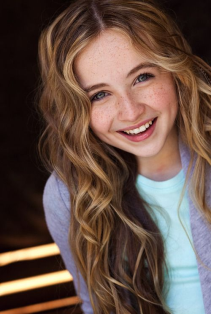 John is 13 years old. __________Sarah lives with his mother and father. ____________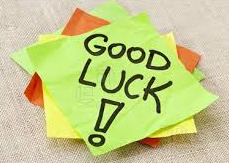 She has got two cats. _____________She has got brown eyes. ______________Sarah’s school is small. ______________Sara’s favourite school is Monday. _______________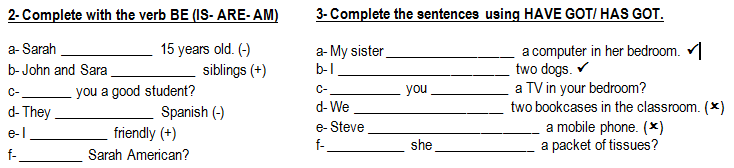 4- Complete the sentences with demonstrative pronouns: THIS- THAT- THESE- THOSE.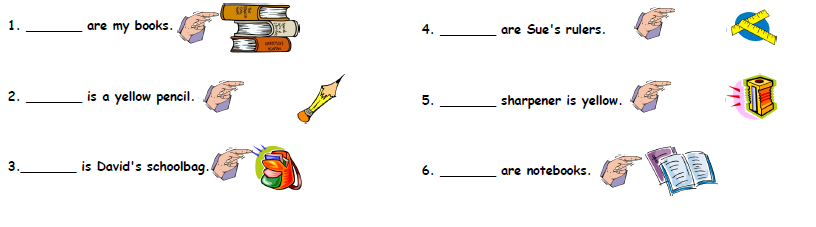 June 11th 1- Look at the pictures and complete the sentences using CAN- CAN’T and a verb from the list. 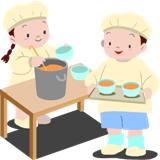 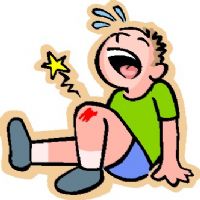 1- he ________________________ .                        3- they _______________________.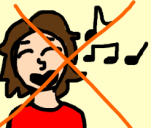 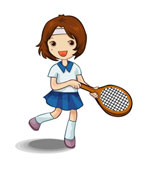 2- she ____________________ tennis.                 4- she _______________________.2- Look at the information and write sentence. Complete the ME column. Example:  Jack can sing and swim. Jack can’t dance or cook. SOPHIE _________________________________________I ______________________________________________3- Look at the family tree and complete with a FAMILY MEMBER. 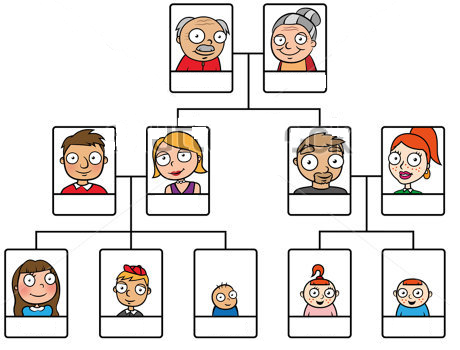 June 16th 1- COMPLETE WITH HAVE GOT / HAS GOT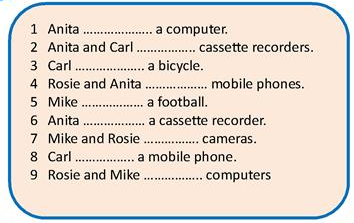 2- Complete the sentences with the verb “BE” and a COUNTRY or NATIONALITY1- I ________ ENGLISH.      I ______ FROM SPAIN.                                                                                                                             2- MY SISTER _________ BRAZILIAN. SHE _________ FROM ____________.                                                                               3- WE _____________ SPANISH.         WE _________ ARGENTINEAN.                                                                                          4- MY NEW FRIENDS __________ AMERICAN.      THEY _________  ITALIAN.                                                                              5- ________ TOM FROM JAPAN?  NO, HE ___________, HE _________ CHINESE.3- Write these sentences in the negative and interrogative.1- I am seventeen years old.                                                                                                                                                                    2- My sister is a good student.                                                                                                                                                                3- We are good at sports.                                                                                                                                                                        4- Jason is my cousin.4- Choose the best word a, b or c to complete the sentences.0	Your mother’s mother is your __________ .	a grandmother	b cousin	c wife1	Tom’s parents are very young: his mother is 35 and his __________ is 37.	a husband	b uncle	c father2	I’ve got one __________ and two brothers.	a sister	b aunt	c wife3	My father’s brother is my__________.	a uncle	b grandfather	c cousin4	Mrs Brown has got one __________ and two sons.	a child	b daughter	c sisterJune 18th EX 1- Read the text and answer TRUE or FALSE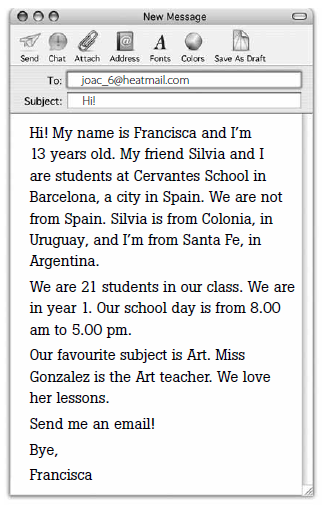 3- Circle the correct option.1 Marianela is / are from Nicaragua.2 We isn’t / aren’t 25.3 Salta and La Plata am / are cities.4 Are / Am you Italian?5 I am / are José Luis.4- Complete with the affirmative form of the verb to be.1 Buenos Aires ___________the capital city of Argentina.2 Spain __________in Europe.3 Africa and South America ___________continents.4 Kenya and Egypt____________ countries.5 I __________your friend.        CAN...              SING?           DANCE?           SWIM?           COOK?     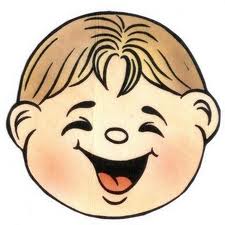                        JACK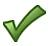 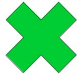 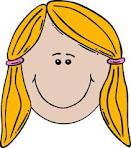                     SOPHIE                ME